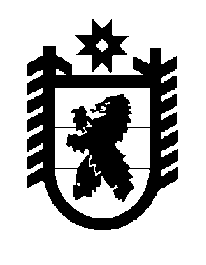 Российская Федерация Республика Карелия    ПРАВИТЕЛЬСТВО РЕСПУБЛИКИ КАРЕЛИЯРАСПОРЯЖЕНИЕот  13 апреля 2016 года № 278р-Пг. Петрозаводск Рассмотрев предложение Государственного комитета Республики Карелия по управлению государственным имуществом и организации закупок, учитывая решение Совета Пудожского муниципального района
от 27 ноября 2015 года № 174 «О приеме объектов государственной собственности Республики Карелия в муниципальную собственность Пудожского муниципального района», в соответствии с Законом Республики Карелия от 2 октября 1995 года № 78-ЗРК «О порядке передачи объектов государственной собственности Республики Карелия в муниципальную собственность» передать в муниципальную собственность Пудожского муниципального района от Бюджетного учреждения «Центр культурных инициатив» (Агентство «Культурная Сеть Карелии») ткацкий станок стоимостью 35000 рублей.           ГлаваРеспублики  Карелия                                                              А.П. Худилайнен